Policy Title: Utility Cart / Golf Cart Policy (DRAFT)      Policy Type:  Administrative Policy Number:  42-03 (2017)Approved: 00/00/0000Responsible Office: Facilities Management and Environmental Health, Safety and Risk                                   Management (EHS&RM)Responsible Executive: Vice President for Finance and AdministrationApplies to: University Faculty, Staff, Students, Alumni, and VisitorsPOLICY STATEMENT This policy provides guidelines for the operation and acquisition of electric or gas-powered carts, golf carts and/or similar type vehicles (hereinafter known collectively as “carts”) on Norfolk State University’s (“University”) campus, including traveling to/from campus locations that may be separated by property owned by others or require travel on public roadways to reach the desired campus location. This policy establishes safe operating practices, compliance with Commonwealth of Virginia traffic laws, and provides our faculty, staff, students, alumni and visitors a safe environment.TABLE OF CONTENTS  							PAGE NUMBERDefinitions		   1Contacts	2Stakeholders 	2Utility Cart / Golf Cart Policy Contents	2Publication	6Review Schedule	6Related Documents	6Forms	7-8DEFINITIONS Golf Cart:  A self-propelled vehicle that is designed to transport persons and their equipment throughout the University campus. Golf carts that have been modified for multi-passenger use or configured to carry equipment, packages, or other materials will be included in this definition.Utility Vehicle:  A motor vehicle that is (i) designed for off road use; (ii) powered by an engine of no more than 25 horsepower, and (iii) used for general maintenance, security, agricultural, or horticultural purposes.Operator:  Any person who drives a golf cart/utility vehicle on University property, including University employees, approved students, or other agents of and visitors to the University.CONTACTS Facilities Management/Environmental Health, Safety and Risk Management officially interprets this policy. The Vice President for Finance and Administration is responsible for obtaining approval for any revisions as required by BOV Policy # 01 (2014) Creating and Maintaining Policies https://www.nsu.edu/Assets/websites/policy-library/polocies/01/BOV-Policy-01-Creating-and-Maintaining-Policies.pdf through the appropriate governance structures.  Questions regarding this policy should be directed to Facilities Management and/or Environmental Health, Safety and Risk Management.STAKEHOLDERSFaculty, Staff, Students, Alumni, and VisitorsUTILITY CART/GOLF CART POLICYAll members of the University community are governed by this policy to include faculty, staff, students, alumni, and visitors and others working on behalf of the University.  All operators of carts must meet the following criteria before operating a cart owned, leased, rented or borrowed by Norfolk State University:RESPONSIBILITIESDepartment Heads, Managers and Supervisors:Ensure that all operators receive training by the Environmental Health and Safety OfficeEnsure that all operators read this policy. Supervisors shall maintain written documentation that this has been done.Monitor the driving habits of employeesTake appropriate disciplinary action against operators who fail to comply with this policyComply with the provisions of this policy      B.  Operators:Operate all carts in a responsible and safe mannerBecome familiarize with the provisions of this policyComply with the provisions of this policyGolf cart safety training will be required     C.  Environmental Health, Safety and Risk Management Office will:Coordinate University-wide compliance with this policy and facilitate training and retain the necessary documentation.All training documentation will include the operator's name, date of training, and brief outline of the training.PUBLICATIONThis policy will be widely distributed or distributed to the University community. To ensure timely publication and distribution thereof, the Responsible Office will make every effort to:Communicate the policy in writing, electronically, or otherwise, to the University community, within 14 days’ approval;Submit this policy for inclusion in the online Policy Library with 14 days of approval; Post the policy on the appropriate website; andEducate and train all stakeholders and appropriate audiences on the policy’s content as necessary. Failure to meet the publication requirements does not invalidate this policy.REVIEW SCHEDULENext Scheduled Review: 00/00/2017Approval by, date, President, 00/00/2017 Revision History: None – New PolicySupersedes: None – New PolicyRELATED DOCUMENTSNoneFORMSVehicle- Utility/Golf Cart Request Form (See Attached)NORFOLK STATE UNIVERSITY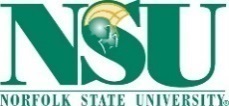 Vehicle- Utility/Golf Cart Request FormPlease use this form to request and justify your department’s vehicle/equipment needs.  This form must be filled out and submitted to the Vice President for Finance & Administration for final approval.  Once approved the form will be forwarded to the Facilities Management’s - Director of Administrative Services. NOTE:  The department should not take any action to purchase the vehicle on their own.  No purchase should be made until approval is received from the Vice President for Finance and Administration.  Facilities Management/Fleet Services will assist the department in purchasing a vehicle.Date of Request:         Department:Will this purchase replace old equipment?                 Yes	         NoIf so, what is the retirement or trade-in vehicle’s number?Justification for purchase of a vehicle – utility/golf cart and related charging stations:  Total number of vehicles-utility/golf carts currently assigned to your department: ____________Proposed source of funding:  Person(s) responsible for vehicle(s): Requestor:  	Signature:  		Please PrintUtility/Golf carts will only be approved for departments demonstrating valid business use.  Norfolk State University Procurement Office will not process any purchase requests without this form attached to your requisition.Approval        Approved		   DeniedAssociate Vice President for Facilities Management  		             	Date